Ordensregler for vevstua.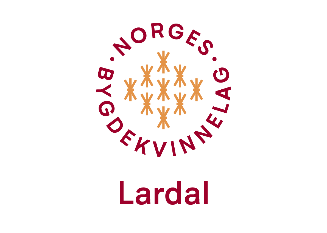 Ikke gå med ute-sko inne. Bruk sokker eller tøfler.Ikke justér panelovnene. Trengs det mere varme, fyr
opp i vedovnen. Ved finner du i låven. Nøkkel henger i bøttekottet. Det er lys der med en bryter inne. Det er lurt å fylle vedkassa på dagtid.Sop under veven når du er ferdig for dagen. Bruk gjerne støvsuger.Nedklipping må skje i samarbeid med 2 fra vevstue-komitéen. Knyt fram slik at det er ferdig til nestemann.Døra til stuegangen skal være låst.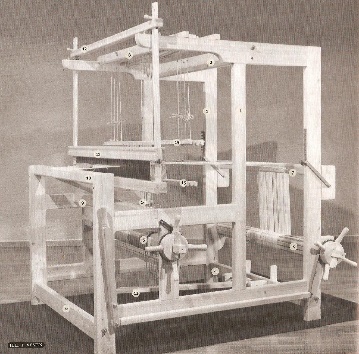 Kast ikke filler i ovnen.Røyking forbudt.Forlat vevstua i den stand du ønsker å finne den!Lardal bygdekvinnelag, Vevstue-komitéen. 